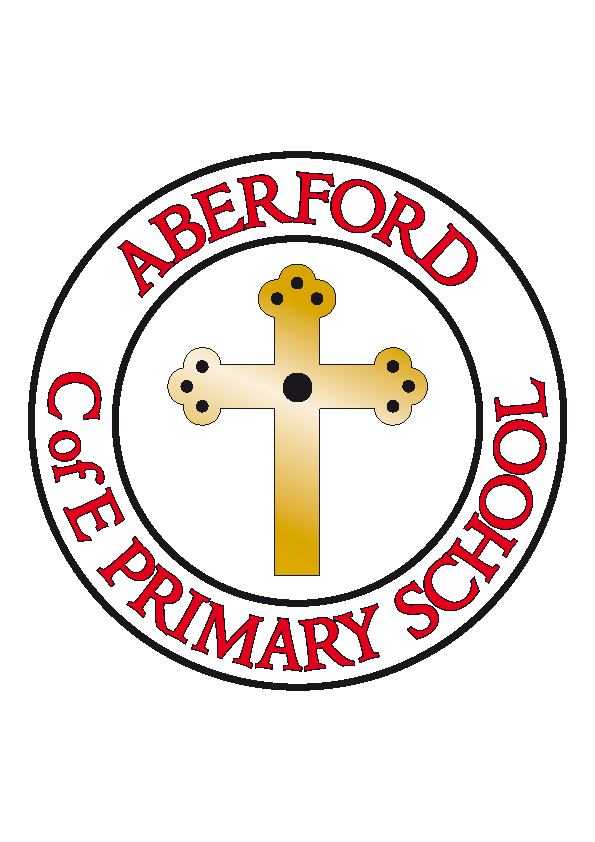 Aberford Church of England Primary SchoolSchool Lane, Aberford, Leeds, LS25 3BUTel: 0113 281 3302   Website: www.aberfordprimaryschool.co.uk Headteacher – Philippa BouldingTHE WEEK AHEAD:          Diary for the week beginning 30th October 2017House Points (collected and reported by Ebony & Rubie T) This week’s winners are Lotherton with 324 house points  Aberford AchievementsSkye for her fantastic work in phonicsDaisy and Kayla for super maths work counting in groups of 2, 5 and 10Caleb for writing a superb newspaper reportFreya G for always contributing excellent ideas in classCaden for making a super effort with homeworkKatie for producing some fantastic written pieces this half termBronze awards for 50 house points were awarded to: Liberty, Isla, William, Luke, Kian, Liam, Bailey and TillySilver awards for 100 house points were awarded to: Maddie J, Holly M, Jasmine, Ethan, Katie, Skye S, Poppy, Oliver KR and Millie B P.E. KitsPlease can you ensure all children have a correct Aberford P.E. kit which is brought into school on the day of their P.E. lesson. This consists of: White T-shirt with or without logoRed or black shortsBlack/white/grey socksTrainersPlain tracksuit in cold weather for outdoor P.E.Please ensure that every item of your child’s clothing (including P.E. kit) is clearly labelled with permanent ink or name strips. If your child is unable to wear an item of the uniform temporarily, please let us know. Jewellery and make up are not permitted in school however we do allow single ear studs and watches.CoatsPlease can all children have a warm coat in school every day for playtimes and lunchtime now that the weather is becoming colder and wetter.
P.T.A. NewsHalloween Party & fireworksThank you to everyone who has purchased tickets. Please bring these tickets with you to the event.  Just a reminder that we will be selling hot food, sweets and toys.  There will be a firework display at the end of the evening but please note that sparklers are not permitted on the premises. There will be a prize for 'best dressed' girl and boy; adult fancy dress is optional. Further tickets can be purchased from the Arabian Horse should you require them.  We look forward to seeing you then.Christmas partyWe are looking at organising a children's Christmas party this year at the Village Hall (providing we have enough volunteers to help run and organise it) which will be similar to last year.  We are looking to secure a date in December and will let you know the date as soon as we return from the half term break.Your P.T.A.MONDAYGuitar Lessons with Roundhay Music (starting from 8.50am)KS1 After School Dance with Castleford TigersGuitar Lessons with Roundhay Music (starting from 8.50am)KS1 After School Dance with Castleford TigersTUESDAYBrass Lessons with York MusicKS1 Lunchtime Story Time with Mrs BriggsAfter School KS2 Football with Castleford TigersBrass Lessons with York MusicKS1 Lunchtime Story Time with Mrs BriggsAfter School KS2 Football with Castleford TigersWEDNESDAYAfter School KS1 Gymnastics with Castleford TigersAfter School KS1 Gymnastics with Castleford TigersTHURSDAYClass 3 Lunchtime Homework clubKS2 After School Gymnastics with Castleford TigersClass 3 Lunchtime Homework clubKS2 After School Gymnastics with Castleford TigersFRIDAYTuck Shop Woodwind lessons with York MusicClass 4 Lunchtime Homework clubKS2 After School Dance with Castleford TigersTuck Shop Woodwind lessons with York MusicClass 4 Lunchtime Homework clubKS2 After School Dance with Castleford Tigers